Disabled Persons AssemblyAnnual Report 2019/2020President’s ReportKia ora koutou,2020-2021 has been a year of adversity but also a year of opportunity for DPA. The arrival of the Covid-19 Delta variant reminded us we need to be vigilant as it is all too evident it will be around for some time.Government Agencies are more willing to engage with DPA either on its own or as part of the DPO Coalition. However, the demand has highlighted capacity issues resulting from the chronic underfunding of DPOs. Both DPA and our DPO colleagues continue to advocate for the government to honour their commitment to adequately fund DPOs under the UNCRPD.   Over the past year DPA supported several initiatives in collaboration with other organisations or individuals including the Fairer Futures, Free Fares to Freedom and Digital Exclusion campaigns.The recent announcement of the establishment on a Ministry for Disabled People and the establishment of Enabling Good Lives (EGL) on a national scale are good first steps. The implementation and success of EGL will depend on how it is resourced. Disabled People who receive disability support will soon be able to have access to their own budgets bringing them more choice and control over how they live their lives. Moving Disability Support Services out of Health is very welcome indeed.However, DPA doesn’t think the proposed accessibility legislation will achieve significant improvements for disabled people. The lack of mandatory regulations is a big impediment to making the types of changes disabled people deserve to see. The arrival of Delta was a game changer. Unforeseen was that DPA would be swamped by requests for mask exemptions. We had previously been issuing a handful each month, but we were suddenly faced with hundreds of requests each day. Massive thanks to the CE and secretariat who went over and above the call of duty to deal with it. It soon became clear we didn’t have the capacity to deal with such demand and the Ministry of Health funded the employment of several contractors to deal with the demand.Unfortunately, those with mask exemptions (including disabled people) experienced the ugliest side of human nature. The lack of information about mask exemptions meant people who qualified were lumped in with anti-vaxxers and experienced wholescale discrimination from other New Zealanders. There have been some examples of people being treated well but they were much less common than stories of discrimination.  Some people have even lost their jobs due to mask exemptions. This is a completely unacceptable denial of basic human rights. A few projects we had been working on were put on hold while we were working on the pandemic response, including a project to engage with disabled Māori members and empower them to have a voice within DPA. I look forward to continuing this mahi. Our income has grown and is forecast to continue to grow in the next year thanks to the efforts of our CE and secretariat. I would also like to officially thank Gerri Pomeroy the outgoing Immediate Past President who has continued to advise me, and for the huge contribution she has made to DPA and the disability community. I look forward to the challenges that DPA will face in my second year as President.Nathan BondNational President Chief Executive’s ReportKia ora e hoa mā,It’s that time again when we report how the financial year has gone and to be honest, the last three months since the financial year ended have been a hugely intense time. In that regard, recognition must go to Emily Tilley and Angela Desmarais for their massive efforts in the management of DPA’s work in administrating the Ministry of Health’s face covering exemption cards that were developed in 2020 as a way of explanation to support the fact that some people are exempt from wearing these under the public health order. This work has seen additional resource as well as support by multiple other staff and NEC members and has been a stark reminder of the reason why we work on systemic change for the equity of disabled people.We are privileged at DPA to have a team of amazing staff, over 90% of whom identify as disabled people. This places us in a rather unique (although not solitary) position in terms of workplaces, our recruitment practises and strength of knowledge in the employment of disabled people. We were lucky enough, with support from Te Pou funding around mobilising community, to be able to bring all staff together in late 2020, something that has not happened for at least the time some of our long stayers have been employed. The COVID environment and budgets place some uncertainty around when we might be able to do this again, but being able to do this really boosted team connectedness.In September 2020 with the support of Trust Waikato and Kānoa – The Regional Economic Development and Investment Unit we launched Mahi Tika – Equity in Employment. It has been a time of aroha and great pride in watching participants of the Waikato programme engage with each other and their employment journeys.Early in 2021, we received a grant from the Ministry of Social Development for the purpose of developing a new website and app including a community forum. We have taken on a Web Project Coordinator to carry our this project and hope to have the project completed mid 2022. Members and other stakeholders will have opportunity to input into the development of the final product in 2022.We usefully partnered with MRCagney to gain Waka Kotahi, New Zealand Transport Agency’s contract to undertake research titled "Understanding the transport experiences of disabled people, determining what barriers exist for people wanting to use Total Mobility and exploring new opportunities". This work from DPA, has been led by Paul Brown and a number of staff have been involved in co-facilitation of workshops around the country for disabled people.This year, saw the development of the National Disabled Students Association who DPA were excited to support alongside many other organisations. We look forward to the association developing further and the strengthening of the student voice on matters concerning disabled people. Last year’s AGM saw Gerri Pomeroy’s term as President end and this AGM, she steps back for the DPA NEC finishing her term as Immediate Past President. Gerri has made a huge contribution to DPA and the rights of disabled people since being part of the NEC and I would like to acknowledge the significance of this. I would also like to thank Nathan for his continued support of staff in his role as President.So far as DPA operations, we have continued to strengthen our presence in the community, our internal business systems, and our financial position. We had a smooth audit experience this year and this is largely due to our management of internal financial processes and reporting.There are as always many remarkable moments during the past year, but one of my most memorable has to be when Paula Tesoriero – Disability Rights Commissioner spoke with our first cohort of participants of the Waikato programme for Mahi Tika Equity in Employment. That hour confirmed that we were doing the right thing and we had something different to offer in the Employment space as a disabled persons organisation and disabled people ourselves.Mā te wā,Prudence WalkerChief ExecutiveDPA National Executive Committee:President—Nathan BondImediate Past President—Gerri PomeroyCommittee members: Helena Tuteao Joanne DacombeErin GoughHenrietta Bollinger DPA Staff as at June 2020:Chief Executive: Prudence WalkerPolicy Team: Mojo Mathers, Paul BrownKaitutiui Team: Chris Ford, Ingrid Robertson, Joy Ho, Claudia ChristensenFinance Team: Sharyn Mccann, Dev Singh, Rose WaltersCommunications Team: Emily Tilley, Angela Desmarais, Miriam O’ConnorMahi Tika—Equity in Employment Team: Angela Desmarais, Rodney BellWeb project: Erin SansonA Year in ReviewDPA continues to lead advocacy work on behalf of our membership at the highest strategic level, with ministers, senior government officials, ministries and Crown Entities. These areas of work include: · Membership of the Disabled Persons Organisations (DPOs) Coalition, that engages with government to support implementation of the NZ Disability Strategy through the Disability Action Plan through the Office of Disability Issues.  The DPO Coalition is a member of the Independent Monitoring Mechanism (IMM), alongside the Office of the Ombudsman and the Human Rights Commission. The IMM monitors the UNCRPD and reports to the UNCRPD Monitoring Committee based in Geneva. · DPA is a member of the Access Alliance Steering Group who have worked through the year with MSD officials on progressing a legislative framework for Accelerating Accessibility. It is likely that there will be legislation tabled in the house next year. It remains to be seen if it will meet the aspirations and ambitions of disabled people in this area.   · Members are involved with Enabling Good Lives Leadership Groups in Christchurch, Waikato and Mid Central DHB region and the National Leadership Group. This is a principles based social change movement mainly focused on transformation of the way disabled people are supported by Disability Support Services. The intent is that disabled people will have a person to walk alongside them, personal budgets, service providers will be able to work in more flexible ways, so that disabled people can have increased choice and control over their everyday lives.· Recently EQC have set up a National Reference Group as recommended by Royal Commission inquiry into the Christchurch Earthquakes. Mojo Mathers has been appointed to this on behalf of DPA to represent our community. One of the key roles will be to provide feedback to EQC on how EQC delivers services across different communities and following an event, feedback on how the insurance and recovery response is progressing on the ground and what improvements can be made.   · Over this period DPA made 14 submissions to government agencies and five submissions to Parliament. DPA made seven regional submissions with the national policy team provided drafting support and oversight of responses to Local and Regional Council consultations to ensure national consistency of messaging.DPA SubmissionsSubmissions and formal feedback to government agencies· Submission on the National Strategy for the Elimination of Family and Sexual Violence· Submission on the Public Transport Operating Model · Submission on Abuse in Care Redress · Submission on the Inquiry into 2020 General-Election · DPA Response Climate Change Commission Advice to Govt · Inclusive Medical Education response · Submission on Mental Health and Wellbeing Commission Monitoring Framework · DPA Feedback on Ministry for the Environment Plastics Consultation · Submission on Census 2023   · Submission on Requirements for Urban Buses review   · Submission on Workforce Development Councils · Submission on Public Consultation: DZ 4514, Interconnected Smoke Alarms for Houses · DPA feedback on proposed changes to the Telehealth statement · DPA feedback on draft Supplementary Order Paper for the Education and Training Bill Submissions to Parliament· Submission on the Mental Health Amendment Act · Submission on Budget Policy Statement · Submission on Holidays (Increasing Sick Leave) Amendment Bill · Post Election Briefing for MPs · Submission on District Court (Protection of Judgment Debtors with Disabilities) Amendment Bill  Regional submissions  · Otago Regional Council Regional Passenger Transport Plan 2021 – 2031 Submission · Dunedin City Council 10 Year Plan 2021-31 Submission – April 2021 · Otago Regional Council and Environment Southland: Draft Regional Land Transport Plan 2021 – 2031 – March 2021 · Southern District Health Board Submission on Southern District Health Board Disability Strategy and Action Plan 2020 – July 2020 · Greater Wellington Regional Council Long Term Plan 2021 – 2031 Submission – April 2021 · Otago Regional Council Long Term Plan 2021 – 2031 Submission – May 2021 · Auckland Council Submission on Auckland Regional Parks Plan – October 2020 DPA in the media· Disabled jobseeker told she would only get job 'if someone feels bad' – Stuff· Disabled voice excluded from discussion on disability yet again, says advocate – NZ Doctor· Access All Areas – EG Magazine· Mahi Tika regional scheme targeting employmentfor disabled people – NZ Herald· Mayor criticises new bus fares - Otago Daily Times· Party leaders fail to front at disability debate, disappointing organisers – TVNZ· Social media video series highlights struggles of those with disabilities during Covid-19 lockdowns – Stuff· Visually impaired left out of talks as Christchurch switches to hard-to-see teal buses· Disabled Kiwis call for more support in case New Zealand re-enters Covid-19 lockdown – TVNZ· Access to KiwiSaver welcome – Otago Daily Times· Bay of Plenty bus fares to be free for people with disabilities – RNZ· Covid-19: Anti-mask group's actions 'disrespectful', – Stuff· Covid-19 denier boasts about flying without a mask with special exemption card – Stuff· Disabled four times more likely to report feeling lonely most of the time - report – Newshub· Ask us: Disabled people must be central to sector reform – NZ Doctor· Home found after 11 months in motel – Otago Daily Times· Loneliness: Disabled people, unemployed people, young people and sole parents are groups most affected – Stuff· 'There’s a lot of shame around loneliness, but we’re all lonely sometimes' – Stuff· Decision delay on disability services seen as opportunity by the disability sector – NZ Doctor· E-scooters parked poorly stopping wheelchair user from travelling – Newstalk ZB· ORC transport plan lacking, disabled say – Otago Daily TimesGeneral Election 2020Unfortunately due to Covid-19 election forums initially planned to take part in Waikato, Christchurch and Dunedin were cancelled. The Auckland ‘My Voice Matters’ election forum was changed to an online event. The panel included Hon Minister Carmel Sepuloni (Labour), Hom Alfred Ngaro (National), Golriz Gharaman (Green), David Seymour (Act), and Jenny Marcroft (NZ First).  The Wellington forum was rescheduled and was successfully held both as an in-person event that was also livestreamed. The panel included Brett Hudson (National), Erika Harvey (NZ First), Greg O’Connor (Labour), Jan Logie (Green) and Simon Court from (Act). Maternity services researchIn December 2020 and January 2021, DPA was contracted by Imagine Better to carry out interviews with disabled people as part of research into the maternity experiences of disabled women and women who have babies born with impairments in the greater Wellington region. Angela was also involved in writing the report alongside Dr Carey-Ann Morrison of Imagine Better. Since then, progress has been made towards developing an inclusive maternity system. The research carried out has been used to inform the creation of a new strategy that takes into consideration the needs of disabled women and women who have babies born with impairments. This research has contributed to meaningful and long-lasting change.  Transport researchLate in 2020 DPA and MRCagney (A transport consultancy firm) were awarded a contract by Waka Kotahi to carry out research into the transport experiences of disabled people with a particular focus on the Total Mobility (TM) Scheme.  The primary method for gathering data was through online surveys of disabled people and service providers (transport providers, Council staff with a responsibility for TM and disability organisations in their role of carrying out assessments for TM eligibility). DPA was instrumental for the survey being translated into Easyread and produced as an NZSL video.  DPA took the lead on organizing regional workshops of disabled people throughout Aotearoa. These workshops were well attended on the whole and provided a rich array of stories and quotes to ensure the voice of disabled people is heard in the report.  Over fifteen thousand responses were received from disabled people.  Paul Brown from the policy team has also had input to the devising the final report structure, reviewing literature, analysing data and peer reviewing the final draft of the report. Waka Kotahi were pleased with the progress of the research project and approached the partners to carry out an extension to the project analysing disabled people’s travel issues in lockdown levels 4 and 3.  Pandemic responseOver this period, the Covid-19 pandemic response has been ever-present and has impacted on the work of DPA. DPA developed a health and safety policy by which all in-person meetings remained cancelled at Alert Levels 2 and above, so most meetings remained online throughout most of the year. Following on from the success of our initial ‘Bubble Hui’, these online Zoom meetings for all DPA members have continued at semi-regular intervals. Over the past year members from around the country have connected with each other, DPA staff and NEC members to discuss topics such as income support, employment, housing, and a meeting was also held for our Māori membership. Throughout the pandemic response DPA has continued to contribute to various Ministry of Health and All-of-Government sector insight and advice teams and engagement groups such as Tatou Whaikaha, a sector leadership group, an vaccination rollout engagement group and a vaccination communications group. These have been an opportunity to ensure that we have up-to-date information for the community and, most importantly, to provide feedback to ministries from our members and the wider disabled community.   Disabled people continue to be hit disproportionately hard by the response to the pandemic. DPA has highlighted issues around access for disabled people to vaccinations and testing and access to food and support, as well as upcoming issues that are likely to arise for disabled people such as vaccination passports.   In 2020 the Ministry of Health developed an exemption card for people who are unable to wear face coverings to communicate their exemption. DPA, along with other Disabled People’s Organisations, were tasked with distributing these. In 2021 the mask mandate was expanded, and with all official communication channel pointing to DPA as distributing the cards, our organisation was flooded with requests. We were also flooded with feedback from people who were being turned away from businesses and services because they were unable to wear a face covering. We have worked with government agencies, businesses, police, and others to ensure that people using the card legitimately are not discriminated against. Mahi TikaLaunched by the Minister for Disability Issues Honourable Carmel Sepuloni and Disability Rights Commissioner Paula Tesoreiro in September 2020, Mahi Tika - Equity in Employment is an employment programme run by DPA and designed to increase opportunities for disabled people, who are significantly underrepresented in the workforce.The programme provides disabled people across the Waikato region with the opportunity to join together with other disabled job seekers to participate in workshops that build employment skills and the confidence to apply for jobs. Kaitiaki build trust through individual mentoring sessions and support the participants on their individual journeys, working to identify their specific needs and supporting them towards setting and achieving goals.Participants are also linked in with other support networks and industry networking to assist in this process. Kaitiaki also work to build relationships with other employment services to ensure that what is being offered does not duplicate what is already on offer - filling the gaps rather than overlapping services.The main objectives of Mahi Tika – Equity in Employment are closely aligned with the three objectives outlined in the Government’s Working Matters action plan: to support people to steer their own employment futures, to back people who want to work and employers with the right support, and to partner with industry to increase good work opportunities for disabled people. It also aligns with the Enabling Good Lives principles of Self-determination - disabled people being in control of their lives, and Mana Enhancing - the abilities and contributions of disabled people and their families being recognised and respected.Delivery of this project has evolved over the past year, taking on board feedback from participants and staff to ensure it continues to be disabled-led. The team has also grown, with Angela Desmarais and Rodney Bell being joined by two past participants of the programme, Amber-Krystle Stier and Roger Riley. Timothy Young has left the team to pursue his PhD but continues to show his commitment to the kaupapa by transitioning to an industry partner in his business Smart Access.The first group of participants have moved through the programme, achieving positive outcomes with 66% now being in employment. The majority of participants who found employment were employed in the disability sector. This is indicative of not only the sector’s already established inclusiveness but also our early stage in the journey towards building a network of inclusive employers. Progress has been made in this area, not only through nurturing relationships with local community leaders and potential employers, but also by attending conferences where a number of key connections have been made. In addition to the funding from Trust Waikato and Kaanoa (formerly the Provincial Growth Fund), which is specifically for the delivery of Mahi Tika – Equity in Employment across the Waikato region, we have now also secured a grant from the Ministry of Social Development for the purpose of wider research and development of the programme over the next two years. The purpose of this grant is to evaluate current employment services available across New Zealand and determine where and how we can have the most impact, explore funding options for the future viability and sustainability of the programme, and build relationships with employers nationwide to ensure a strong networking base is developed.KaituituiKia ora tatou,Welcome to my third annual report as Senior Kaituitui. During the period covered, the Kaituitui team and I have been engaged in a great deal of activity in each of our regions. Significantly, the 2020-21 year has also seen a number of Covid-19 lockdowns at regional level. Our Kaituitui have responded magnificently to the challenges posed by these, especially in regard to Auckland and Wellington which saw periods of alert-level restrictions being imposed, respectively.In terms of my own activity as lead kaituitui, some of the main highlights have been:· Continuing to hold regular fortnightly one-on-one online meetings with team members in Auckland, Hamilton, Wellington, and Christchurch.· In early 2021, we switched the frequency of our Kaituitui team meetings from being fortnightly to monthly.· Our team has forged a closer working relationship with the policy team with Paul Brown representing his team at Kaituitui team meetings.· Appearing in various media (sometimes on my own personal account) detailing my ultimately successful but still frustrating search for accessible housing.· I wrote an opinion piece for the Radio NZ website in late 2020 which, while reflecting my own views, echoed the concerns of the disability community around the Government’s proposed health and disability reforms on disability support.· I co-facilitated a Zoom housing hui with Erin Gough which brought together members to discuss my favourite issue, accessible housing.I have also worked closely with other DPA team members on a wide array of issues throughout the year. One task I have recently taken up is assisting our regional kaituitui with the writing of submissions to local councils and health boards. Some of the major topics covered in this space have been accessibility, transport, events and trading in public spaces and playground accessibility to name but a few.Overall, the year has been an interesting and challenging one for both myself and, as you will see from their reports, the rest of the Kaituitui team.Ngā mihi,Chris FordAucklandClaudia Christensen - Auckland KaituituiComing from the Mahi Tika team in the summer of 2020, I had the opportunity to say my goodbyes and welcomed my new title - Auckland Kaituitui. I started my role in February 2021. Although I’ve been in the role only for a half-a-year, Auckland has seen many challenges over that time, including a couple of lockdowns due to Covid-19.My first action in this role was to make a submission to Auckland Council on their 10-year plan which included recommendations around housing, climate change, transport and community investments. Other submissions completed by me with the assistance of Senior Kaituitui Chris Ford made to Auckland Council included: on the proposed Trading and Events By-Law which recommended greater restrictions around e-scooters, and on decluttering in public spaces which will benefit Blind, vision impaired and mobility impaired people in the community, amongst others. Other submissions, such as the Silverdale War Memorial Park Playground development and on the D’Oyly Stanmore Park Reserve Playground were also completed during this period.A few notable highlights for me have been going down to Palmerston North to help facilitate workshops on transport and disability as part of the MR Cagney research project for Waka Kotahi/NZ Transport Agency. These workshops were beneficial in understanding the issues disabled people face with public transport in New Zealand. Other forums I have attended have included those hosted by the Royal Commission into Abuse in Care, Convention Coalition, and Streets for People. Over the past few months, we have made our voices heard by Streets for People which, in turn, has led to a few changes being made to benefit the disability community, including the greater decluttering of Auckland streets. I started attending Streets for People-hosted information evenings on the dangers of e-scooters to promote greater safety and awareness amongst the disability community as well. I hope that in the coming months, there will be other memorable highlights from my time as Auckland’s Kaituitui to report.WaikatoJoy Ho—Waikato KaituituiDPA Waikato held a forum in July 2020 that encapsulated two of the more significant events affecting us in the Waikato during the latter part of 2020:One was Hamilton’s transitioning of our rubbish and recycling to a new process using new bins and an alternating collection cycle, in a bid to reduce waste for the environment. This major change was a challenge for many of DPA Waikato’s members, and we held a forum for the experts to come and explain the new framework to us. Meanwhile, Hamilton’s BUSIT cards were also changed to a new ‘Bee’ card for the public transport network. Those implementing the change came to help the disability community understand a shift from using the Accessibility Concession card to the Bee Accessibility card. A rough estimate of over 1700 users now benefit from using the Bee Accessibility Concession card. A Bee Accessibility Concession +1 card was later also introduced for those who bus with their carers. 2021 has been a challenging year for DPA Waikato as we briefly held our monthly forums in person from April to June, before resorting back to online due to Covid-19.A range of topics were discussed at our monthly forums, including the availability of Auckland Disability Law and its services, the launch of the Hamilton-Auckland Te Huia train service in April, Covid-19 vaccination rollout for the disability population across the Waikato, and the Hamilton City Council District Plan review submission procedures. Forum participation among members hovered around 10-20, with some representatives from disability services attending such as Community Living Trust and CCS Disability Action. DPA Waikato made one submission on the Hamilton Traffic Bylaw review 2021 to the Hamilton City Council urging them to consider and consult the needs of disabled people when proposing new or revised housing or transport infrastructure. The submission was made in conjunction with Maurice Flynn from CCS and Chris Ford, both endorsed it at a verbal briefing in October. Overall, DPA Waikato had a fruitful year given the challenges thrown our way, and we trust and hope that the environment we are in will only improve from here. WellingtonChris Ford - Acting Wellington KaituituiI assumed the role of Acting Kaituitui for DPA Wellington in April 2021. In doing so, I succeeded Ollie Goulden whom I would like to extend a huge thank you to for all his hard work in the region over nearly two years. I know from having spoken to Wellington members since I assumed the acting Kaituitui role that his contributions are missed.There’s been plenty to keep me busy in the role of Acting Kaituitui since April this year.During this time, I was involved in the following activities:In May, DPA was one of the signatories of an open letter penned by the newly created Poneke Campaign for Transport Equity Group to Minister of Transport, Hon. Michael Wood, on the issue of having low, flat rate fares for Community Services Card holders (which include many disabled people) and students in the Greater Wellington region.I became involved in learning more about and supporting efforts around having disabled people’s voices heard on the Let’s Get Wellington Moving project sponsored by both the Wellington City and Greater Wellington Regional Councils which involves making improvements to transport and pedestrian infrastructure.I wrote various submissions on behalf of DPA Wellington including, for example, on the Wellington City Council’s and Greater Wellington Regional Council’s Long Term Plans.I aimed to keep Wellington members informed of what was happening both in their local area and nationally via Facebook posts and emails.What’s been even more amazing is that I’ve done this job remotely from Dunedin throughout without even setting foot in Wellington! In this sense, I would like to thank all the Wellington members who have been so supportive of me since I took up the role. I look forward to someone from the region taking over the role and supporting the mahi of DPA Wellington.Christchurch Ingrid Robertson - Christchurch KaituituiIt has been a good year despite Covid-19 disruptions.This year I have been increasing involved and on some great committees where I feel our voice can be heard. These include ECan, the Accessible Regulatory Workshop and Total Mobility. I also attend MSD Advocates and Enabling Good Lives Core and Leadership Group meetings. While it was daunting to start with, I feel I am finding my feet.Election Forum - disappointingly our forum planned for August was cancelled due to Covid-19 restrictions, however Auckland and Wellington managed to hold forums via Zoom which was great.Pegasus Beach Walkway - I met Shona Powell and Michael ‘fix it’ man, Waimakariri District Council with Rose Walters, and Stewart Haig. I had seen an article advising this path had ‘finally been made accessible’ but was still sand and gravel which was difficult for walking frames, wheelchairs, and people with poor mobility. We discussed laying asphalt and putting handrails from carpark to beach. There will be a platform and bench where people can sit and be close to the beach. Work in progress.Next Steps Expo - we had a DPA stand which Raewyn Dawson and Jamie Hoffman volunteered to help me with. There was a good turn out and we had people come and chat to us to find out more about DPA. Christmas Lunch - We held our Christmas Lunch at Speights Ale House which was lovely. Eighteen people attended and it was enjoyed by all.Accessible Regulatory Working Group - After communicating with Lianne Dalziel about accessibility with footpaths, Tūranga Library issues and mobility carparks – the lack of and one hour limits - I was invited to join the Accessible Regulatory Working group which Cllr Aaron Keown is Chair– these issues are being looked into.Christchurch Public Transport Accessibility Reference Group (ECan) - In this group our discussions currently are ensuring the bus service is accessible to everyone. Different bus lines have gone from different colours to one colour, teal. This has caused concern for some bus users especially blind/low vision. We are also looking at the updating of the Real Time Programme and Fare Policy review.Arts Access - I met Michael who runs the Little Andromeda Theatre who requested advice on accessibility. I went and had a look and they have done a good job, both Theatre and website are accessible.Q & A on the Covid-19 Vaccine - DPA and People First organised a forum which 50 people attended in person or via Zoom. Ministry of Health Deputy Director General Disability Adri Isbister, Covid19 Vaccine and Immunisation Disability Lead Ray Finch and Stakeholder Engagement Specialist Beth Williams joined us via Zoom to answer questions. It was well received; some people felt their questions were answered whereas others are still in the dark. Don’t Be Scared, Be Prepared Booklet - This has been updated and I am pleased to say Civil Defence have agreed to fund the printing of 500 copies.MSD Forum - We organised and held a forum on Disability and Supported Living Allowance.DunedinChris Ford – Dunedin KaituituiThis report takes up where the last one left off in July 2020 as the country began to emerge from the first of the Covid-19 lockdowns. During this time, DPA Dunedin continued to hear from and represent local members on a range of issues. We also held a number of highly successful events (in collaboration with other organisations) on these issues.However, we sadly lost our Vice President, Geoff Makinson, to cancer in October 2020. He was an active member of both DPA and the Dunedin Deaf community and was a member of his church and bowling club communities as well. On behalf of DPA, we extend our condolences to Geoff’s widow, Rachel, and his whānau.The main highlights of the last year were:The Southern District Health Board formally launched their Disability Strategy and accompanying action plan in early 2021. I spoke at the formal launch of the plan and stressed DPA’s involvement (alongside local organisations) in getting the plan to this stage. It is now being implemented via a Disability Working Group chaired by DPA member, John Marrable.DPA, working alongside other DPOs and disability providers, arranged a ‘My Vote Counts’ disability issues election forum for September which didn’t go ahead, incidentally, not due to Covid-19 but more due to an unseasonal snowstorm. DPA organised and hosted a very successful International Day of Persons with Disabilities Event on December 3 featuring the Gasp Dance Collective and also speeches from myself, President David King and Dunedin Deputy Mayor, Councillor Christine Garey.Several DPA members (including me) continued to sit on Facilities in Transition (Fit) Groups focused around the design of the new Dunedin Hospital to ensure both accessibility and inclusion.Alongside other DPA members, I continued to play an active role in the Access for All Group which brings together disabled people and stakeholder organisations in monthly meetings about access issues in the Dunedin area.In my capacity both as DPA Kaituitui and Access for All member, I organised a very successful Dunedin Accessible Housing Forum in April. The forum discussed the various barriers faced by local disabled people in accessing housing and featured addresses by Associate Housing Minister, Hon. Poto Williams, Dunedin Mayor Aaron Hawkins, Geoff Penrose from Lifemark Limited, Disability Rights Commissioner Paula Tesoriero and they were all preceded by a presentation by five disabled people about their housing experiences. I continued to represent DPA on the Dunedin City Council’s Disability Issues Advisory Group (DIAG).On behalf of DPA, I wrote submissions on the Dunedin City and Otago Regional Council 10 Year Plans, the Regional Council’s Regional Transport and Regional Passenger Transport Plans and the City Council’s District Plan (2GP) update.The Otago Regional Council, as part of their Regional Passenger Transport Plan have committed to implementing the universal journey, a call made by disability organisations (including DPA).The Dunedin City Council, as part of their 10 Year Plan, have committed to upgrading all public toilets and this includes the building of two changing places toilets and to build more community housing (and to universal design standards) - all things that we have called for.I continued to present and produce the DPA Notable Radio Show where I have interviewed a wide array of guests.I wish to thank everyone including our President David King, committee members Rachel Makinson and Jasmin Taylor and my DPA colleagues for their support of both me and DPA Dunedin over the past year.Strategic areas of focusAccessDisabled people have access and reasonable accommodation as an enforceable legal right.EducationDisabled people can engage in inclusive, lifelong learning in the communities of their choosing.HousingDisabled people live in healthy, safe, accessible, affordable homes of their choosing.Health and disability support servicesDisabled people have equitable health status with non-disabled people – and access to the supports required to live a good life.Income and employment Disabled people have sufficient income to meet their requirements – now and in the future. Where appropriate, disabled people have comparable employment to non-disabled people.Justice, violence and abuseDisabled people do not experience violence and abuse, disabled people have access to the supports they need in the criminal justice system, and are not overrepresented in the prison system.Performance ReportDisabled Persons Assembly (NZ) Inc. For the year ended 30 June 2021Entity InformationDisabled Persons Assembly (NZ) Inc. For the year ended 30 June 2021Legal Name of EntityDisabled Persons Assembly (NZ) IncEntity Type and Legal BasisIncorporated Society and Registered Charity: Incorporation Number: 218318Charity Registration NumberCC24755Entity's Purpose or MissionTo provide an independent, collective voice for all people with disabilities in New ZealandEntity's Operational StructureDisabled Persons Assembly (NZ) is governed by a National Executive Committee consisting of six members. The organisation has regional committees throughout the country which report to the National Executive Committee. The day-to-day operations of the organisation are carried out by 19 employees.Main Sources of Entity's Cash and ResourcesCommunity grants and government contractsMain Methods Used by Entity to Raise FundsApplications for fundingEntity's Reliance on Volunteers and Donated Goods or ServicesDisabled Persons Assembly (NZ) Inc is reliant on the time provided voluntarily by members of the National Executive Committee, apart from paid consulting work and reimbursements for expenditure incurred in their capacity as National Executive Committee Members.Physical addressLevel 4173-175 Victoria StreetWellington 6011Approval of Performance ReportDisabled Persons Assembly (NZ) Inc. For the year ended 30 June 2021The National Executive Committee is pleased to present the approved Performance Report including the historical financial statements of Disabled Persons Assembly (NZ) Inc for year ended 30 June 2020.APPROVEDNathan BondPresident of the National Executive Committee Date: 10th November 2021Prudence Walker Chief ExecutiveDate: 10th November 2021Regional SubmissionsOtago Regional Council Regional Passenger Transport Plan 2021 – 2031Dunedin City Council 10 Year Plan 2021-31 Submission – April 2021Otago Regional Council and Environment Southland: Draft Regional Land Transport Plan 2021 – 2031 – March 2021Southern District Health Board Submission on Southern District Health Board Disability Strategy and Action Plan 2020 – July 2020Greater Wellington Regional Council Long Term Plan 2021 – 2031 Submission – April 2021Otago Regional Council Long Term Plan 2021 – 2031 Submission – May 2021Auckland Council Submission on Auckland Regional Parks Plan – October 2020Statement of FinancialDisabled Persons Assembly (NZ) Inc. For the year ended 30 June 2021Statement of Financial PositionDisabled Persons Assembly (NZ) Inc. As at 30 June 2021Statement of Cash FlowsDisabled Persons Assembly (NZ) Inc. For the year ended 30 June 2021 Cash BasisAccount	Notes	2021	2020Statement of Cash FlowsOpening Cash BalanceStatement of Accounting PoliciesDisabled Persons Assembly (NZ) Inc. For the year ended 30 June 2021Basis of PreparationThese financial statements have been prepared for Disabled Persons Assembly (NZ) Incorporated. This includes Disabled Persons Assembly (NZ) Incorporated's National office and all of its regional branches.The entity has elected to apply PBE SFR-A (NFP) Public Benefit Entity Simple Format Reporting - Accrual (Not-For-Profit) on the basis that it does not have public accountability and has total annual expenses equal to or less than $2,000,000. All transactions in the Performance Report are reported using the accrual basis of accounting. The Performance Report is prepared under the assumption that the entity will continue to operate in the foreseeable future.Presentation CurrencyThe Performance Report is presented in New Zealand dollars (NZ$) and all values are rounded to the nearest NZ$.Revenue RecognitionDonations and grants with no "use or return" condition attached are recorded as revenue when cash is received.Donations and grants with a "use or return" condition attached are recorded as a liability when cash is received, and as the condition are met the liability is reduced and revenue is recorded.Fees and subscriptions from members are recorded evenly over the period the item is provided, or where the value varies recorded proportionally on the basis of value in relation to total estimated value. Membership with the assembly is on a voluntary basis.Provision of services are recognised on a stage of completion basis. Interest income is recorded as it is earned.Bank Accounts and CashBank accounts and cash in the Statement of Cash Flows comprise cash balances and bank balances (including short term deposits) with original maturities of 90 days or less.Trade ReceivablesTrade receivables are initially measured at the amount owed. When it is likely that the amount owed, or some portion, will not be collected, an impairment adjustment is recorded. Interest charged on overdue amounts are added to the individual debtor balance.Comparative figuresThe 2020 figures presented for the year ended 30 June 2020 include Disabled Persons Assembly’s regional branches’ activities. These figures are audited.Property, Plant and EquipmentItems of property, plant and equipment are initially recognised at cost. Historic cost includes items of expenditure directly attributable to the acquisition of assets and includes the cost of replacements that are eligible for capitalisation when these are incurred.All of the entity’s items of property plant and equipment are subsequently measured in accordance with the cost model. All other repairs and maintenance expenditure is recognised in the Statement of Financial Performance as incurred.Depreciation is calculated on a diminishing value and straight line basis over the depreciation rates and estimated useful life of the asset. The following depreciation rates and estimated useful lives have been used:Furniture and fittings	3 - 10 years or 18% DV / SL Computer equipment		3 - 4 years or 40% - 67% DV / SLWebsite	4 yearsAn item of property, plant and equipment or investment property is derecognised upon disposal or when no further future economic benefits are expected from its use or disposal. Any gain or loss arising on derecognition of the asset (calculated as the difference between the net disposal proceeds and the carrying amount of the asset) is included in the Statement of Financial Performance in th year the asset is derecognised.Goods and Services Tax (GST)The entity is registered for GST. All amounts are stated exclusive of goods and services tax (GST) except for accounts payable and accounts receivable which are stated inclusive of GST. Only the National Office and the Palmerston North regional branch are GST registered.Income TaxAs a registered charity under the Charities Act 2005, Disabled Persons Assembly (NZ) Inc is wholly exempt from New Zealand income tax under sections CW41 and CW42 of the Income Tax Act 2007.Changes in Accounting PoliciesThere have been no changes in accounting policies. All accounting policies have been applied consistently throughout the year.Notes to the Performance ReportDisabled Persons Assembly (NZ) Inc. For the year ended 30 June 2021Bank accounts and cashDebtorsDebtorsThe National Office of Disabled Persons Assembly (NZ) has a long term lease on premises occupied at 173-175 Victoria Street, Wellington. The annual rent is $26,112 and the lease runs from 1 March 2020 to 28 February 2023.Contingent Liabilities and GuaranteesThere are no contingent liabilities or guarantees as at 30 June 2021 (last year - nil).Related PartiesDuring the year, Nathan Bond (National Executive Committee Chair) received $6,849 for attending meetings with external parties in his capacity as Chair ( last year- nil).There are no other related party transactions during the period ended 30 June 2021 or 30 June 2020.Events After the Balance DateThere were no events that occurred after the balance date that would have a material impact on the Performance Report.COVID-19On 30 January 2020, the spread of novel Corona virus (COVID-19) was declared a public health emergency by the World Health Organisation. From 25 March 2020, New Zealand was placed into Alert Level 4 lockdown to combat the pandemic. In the months following, and up to the date the financial statements were authorised for issue by the Board, the country has cycled in an out of various Alert levels, some of which have included further lockdowns and restrictions on citizen movement and activities for extended periods.The Board maintains the view that the entity has sufficient resources to continue to operate as a going concern provided operational targets are met.Independent auditor’s reportTo the Members of Disabled Persons Assembly (NZ) IncOpinionWe have audited the accompanying performance report of Disabled Persons Assembly (NZ) Inc, which comprises the entity information, the statement of service performance, the statement of financial performance and statement of cash flows for the year ended 30 June 2021, the statement of financial position as at 30 June 2021, and the statement of accounting policies and notes to the performance report.In our opinion: the reported outcomes and outputs, and quantification of the outputs to the extent practicable, in the statement of service performance are suitablethe accompanying performance report presents fairly, in all material respects:the entity information for the year then endedthe service performance for the year then ended, and the financial position of Disabled Persons Assembly (NZ) Inc as at 30 June 2021, and its financial performance, and cash flows for the year then ended in accordance with Public Benefit Entity Simple Format Reporting – Accrual (Not-For-Profit) issued by the New Zealand Accounting Standards Board.Basis for OpinionWe conducted our audit of the statement of financial performance, statement of financial position, statement of cash flows, statement of accounting policies and notes to the performance report in accordance with International Standards on Auditing (New Zealand) (ISAs (NZ)), and the audit of the entity information and statement of service performance in accordance with the International Standard on Assurance Engagements (New Zealand) ISAE (NZ) 3000 (Revised). Our responsibilities under those standards are further described in the ‘Auditor’s responsibilities for the audit of the performance report’ section of our report. We are independent of Disabled Persons Assembly (NZ) Inc in accordance with Professional and Ethical Standard 1 (Revised) ‘Code of ethics for assurance practitioners’ issued by the New Zealand Auditing and Assurance Standards Board, and we have fulfilled our other ethical responsibilities in accordance with these requirements. We believe that the audit evidence we have obtained is sufficient and appropriate to provide a basis for our opinion.Other than our capacity as auditor we have no relationship with, or interests in, Disabled Persons Assembly (NZ) Inc.National Executive Committee’s responsibilities for the performance reportThe National Executive Committee are responsible for: Identifying outcomes and outputs, and quantifying the outputs to the extent practicable, that are relevant, reliable, comparable and understandable, to report in the statement of service performancethe preparation and fair presentation of the performance report on behalf of Disabled Persons Assembly (NZ) Inc which comprises: the entity informationthe statement of service performance; and the statement of financial performance, statement of financial position, statement of cash flows, statement of accounting policies and notes to the performance report in accordance with Public Benefit Entity Simple Format Reporting – Accrual (Not-For-Profit) issued by the New Zealand Accounting Standards Board, and for such internal control as the National Executive Committee determine is necessary to enable the preparation of the performance report that is free from material misstatement, whether due to fraud or error.In preparing the performance report, the National Executive Committee are responsible on behalf of Disabled Persons Assembly (NZ) Inc’s for assessing Disabled Persons Assembly (NZ) Inc’s ability to continue as a going concern, disclosing, as applicable, matters related to going concern and using the going concern basis of accounting unless the National Executive Committee either intend to liquidate Disabled Persons Assembly (NZ) Inc or to cease operations, or have no realistic alternative but to do so.Auditor’s responsibilities for the audit of the performance report Our objectives are to obtain reasonable assurance about whether the performance report is free from material misstatement, whether due to fraud or error, and to issue an auditor’s report that includes our opinion. Reasonable assurance is a high level of assurance, but is not a guarantee that an audit conducted in accordance with ISAs (NZ) and ISAE (NZ) 3000 (Revised) will always detect a material misstatement when it exists. Misstatements can arise from fraud or error and are considered material if, individually or in the aggregate, they could reasonably be expected to influence the decisions of users taken on the basis of the performance report. As part of an audit in accordance with ISAs (NZ) and ISAE (NZ) 3000 (Revised), we exercise professional judgement and maintain professional scepticism throughout the audit. We also: Identify and assess the risks of material misstatement of the performance report, whether due to fraud or error, design and perform audit procedures responsive to those risks, and obtain audit evidence that is sufficient and appropriate to provide a basis for our opinion. The risk of not detecting a material misstatement resulting from fraud is higher than for one resulting from error, as fraud may involve collusion, forgery, intentional omissions, misrepresentations, or the override of internal control. Obtain an understanding of internal control relevant to the audit in order to design audit procedures that are appropriate in the circumstances, but not for the purpose of expressing an opinion on the effectiveness of Disabled Persons Assembly (NZ) Inc’s internal control. Evaluate the appropriateness of accounting policies used and the reasonableness of accounting estimates and related disclosures made by management. Conclude on the appropriateness of the use of the going concern basis of accounting by the National Executive Committee and, based on the audit evidence obtained, whether a material uncertainty exists related to events or conditions that may cast significant doubt on Disabled Persons Assembly (NZ) Inc’s ability to continue as a going concern. If we conclude that a material uncertainty exists, we are required to draw attention in our auditor’s report to the related disclosures in the performance report or, if such disclosures are inadequate, to modify our opinion. Our conclusions are based on the audit evidence obtained up to the date of our auditor’s report. However, future events or conditions may cause Disabled Persons Assembly (NZ) Inc to cease to continue as a going concern. Evaluate the overall presentation, structure and content of the performance report, including the disclosures, and whether the performance report represents the underlying transactions and events in a manner that achieves fair presentation. Perform procedures to obtain evidence about and evaluate whether the reported outcomes and outputs, and quantification of the outputs to the extent practicable, are relevant, reliable, comparable and understandable. We communicate with the National Executive Committee regarding, among other matters, the planned scope and timing of the audit and significant audit findings, including any significant deficiencies in internal control that we identify during our audit.This report is made solely to the members of Disabled Persons Assembly (NZ) Inc. Our audit has been undertaken so that we might state to the members those matters we are required to state to them in an auditors’ report and for no other purpose. To the fullest extent permitted by law, we do not accept or assume responsibility to anyone other than the members, for our audit work, for this report, or for the opinions we have formed.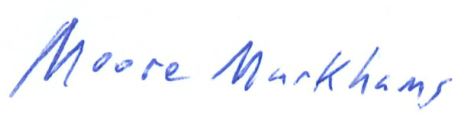 Moore Markhams Wellington Audit | Qualified Auditors, Wellington, New Zealand10 November 2021Statement of Service PerformanceDisabled Persons Assembly (NZ) Inc.For the year ended 30 June 2021Our OutcomesInput into Ministry of Health policy advice about common themes and issues relating to service provisions for disabledpersons in New ZealandImplementation of the Regional Kaituitui roles to increase community awareness and support for people with disabilitiesCommunication of DPA and sector news and providing opportunities for feedback on issues to both DPA membership andthe wider disability communityEnabling disabled people’s voices to be heard nationally, eg. through the mediaOur OutputsOutput 1 -2021 (actual)2020 (actual)Number of submissions and formal feedback to government agencies1412** Note 2017 – 2020 numbers reflectOutput 2 -2021 (actual)the combined total of Output 1Number of submissions to Parliament5and Output 2 for 2021Output 3 -Number of Regional Submissions7Output 4 -2021 (actual)2020 (actual)Number of Kaituitui engaged55Output 5 -2021 (actual)2020 (actual)Facebook Followers2,1121802Twitter Followers873592 (Twitter)Number of newsletters (Information Exchange) sent4549Media stories DPA is quoted in2733Submissions:Submissions and formal feedback to government agencies1.Submission on the National Strategy for the Elimination of Family and Sexual Violence2.Submission on the Public Transport Operating Model3.Submission on Abuse in Care Redress4.Submission on the Inquiry into 2020 General-Election5.Response CCC Advice to Govt6.Inclusive Medical Education response7.Submission on MHWC Monitoring Framework8.Feedback on MfE Plastics Consultation9.Submission on Census 202310.Submission on Requirements for Urban Buses review11.Submission on Workforce Development Councils12 Submission on Public Consultation: DZ 4514, Interconnected Smoke Alarms for Houses13 Feedback on proposed changes to the Telehealth statement14 Feedback on draft SOPSubmissions to Parliament1 Submission on the Mental Health Amendment Act2 Submission on Budget Policy Statement3 Submission on Holidays (Increasing Sick Leave) Amendment Bill4 Post Election Briefing for MPs5 Submission on District Court (Protection of Judgement Debtors with Disabilities) Amendment BillAccountNotes20212020RevenueDonations, fundraising and other similar revenue11,3135,600Fees, subscriptions and other revenue from members11851,790Revenue from providing goods or services1715,874463,933Interest revenue1179251Other revenue174,84774,182Total RevenueExpenses792,398545,755Employee related costs2560,039398,116Costs related to providing goods or service2166,301210,697Total Expenses726,340608,813Surplus/(Deficit) for the Year66,057(63,058)AccountNotes30 Jun 202130 Jun 2020AssetsCurrent AssetsBank accounts and cash3830,916236,810Debtors453,27749,341Prepayments54,0032,790Total Current AssetsNon-Current Assets888,196288,941Property, plant and equipment612,2275,257Total Non-Current Assets12,2275,257Total Assets900,423294,198LiabilitiesCurrent LiabilitiesCredit cards72,955286Creditors and accrued expenses827,04230,645Goods and services tax15,02510,900Employee costs payable931,77826,284Unused donations and grants with conditions10593,73261,403Other current liabilities111,9483,314Total Current Liabilities672,480132,832Non-Current LiabilitiesOther non-current Liabilities115200Total non--Current Liabilities5200Total Liabilities673,000132,832Net Assets227,423161,366Accumulated FundsAccumulated surpluses or (deficits)12227,423161,366Total Accumulated Funds227,423161,366Cash Flows from Operating ActivitiesCash was received fromDonations, fundraising and other similar receipts1,3135,600Fees, subscriptions and other receipts from members1851,790Receipts from providing goods or services1,316,446537,095Interest, dividends and other investment receipts178251Total Cash was received fromCash was applied to1,318,122544,736Payments to suppliers(160,632)(210,716)Payments to employees(554,545)(393,499)Goods and services tax paid3,128(9,955)Total Cash was applied to(712,049)(614,170)Total Cash Flows from Operating ActivitiesCash Flows from Investing and Financing Activities606,073(69,434)Cash was received fromClosed Regional branches00Total Cash was received fromCash was applied to00Payments to acquire property, plant and equipment(14,637)(3,105)Total Cash was applied to(14,637)(3,105)Total Cash Flows from Investing and Financing Activities(14,637)(3,105)Bank accounts and cash236,810309,950Credit cards(286)(887)Total Opening Cash BalanceClosing Cash Balance236,524309,063Bank accounts and cash3830,916236,810Credit cards7(2,955)(286)Total Closing Cash Balance827,961236,524Account202120201. Analysis of RevenueDonations, fundraising and other similar revenueDonations1,3135,600Total Donations, fundraising and other similar revenueFees, subscriptions and other revenue from members1,3135,600Subscriptions1851,790Total Fees, subscriptions and other revenue from membersRevenue from providing goods or services1851,790Government contracts443,041302,500Grants - Other272,834161,433Total Revenue from providing goods or servicesInterest, dividends and other investment revenue715,874463,933Interest received179251Total Interest, dividends and other investment revenueOther revenue179251Other income56,36234,110Income from on charge18,48540,072Total Other revenue74,84774,182Account202120202. Analysis of ExpensesVolunteer and employee related costsSalaries & Wages557,393398,116Staff Expenses2880Training2,3580Total Volunteer and employee related costsCosts related to providing goods or services560,039398,116ACC levies813962Accommodation and travel615,885Accounting fee3,82916,864Administration fee1,6031,579Advertising603806AGM/conference expenses1,6782,173Audit fee12,61914,859Bank charges354383Base contractors' fees51310,760Branch expenses7202,415Car park and parking0152Catering and meals5,9115,986Computer expenses4,6541,698Depreciation7,6663,802Expenses for on charge19,25840,410General expenses5,19910,372Insurance5,5092,814Kohas/Gifts/donations699491Lease / hire of equipment02,162Legal and professional fees443,184Meetings2,140310Loss on disposal of asset01,841Other Expenses3060Postage and couriers2311,017Power9530Printing and stationery1,01816,366Publicity and annual report0159Rent32,65228,347Repairs and maintenance32133Subscriptions and publications8,6637,961Support5,7508,666Telecommunications6,8795,928Travel & Mileage31,6390Venue Hire1,1450Website and internet2,9262,313Total Costs related to providing goods or services166,301210,697Account20212020Bank accounts and cashNational office781,923185,142Christchurch13,8509,093Dunedin4,9469,331Gisborne1,3341,748Palmerston North7,5896,442Taranaki3,7373,448Tauranga (WBOP)8,6728,637Waikato8,86312,970Total Bank accounts and cash830,916236,810Account20212020Trade debtors53,27749,341Total Debtors53,27749,341Account202120205. PrepaymentsPrepayments4,0032,790Total Other current assets4,0032,790Account202120206. Property, plant and equipmentComputer EquipmentAt cost49,79635,161Accumulated depreciation(39,116)(31,953)Total Computer Equipment10,6803,208Furniture and FittingsAt cost16,41716,417Accumulated depreciation(14,870)(14,368)Total Furniture and FittingsWebsite1,5472,049At cost78,94778,947Accumulated depreciation(78,947)(78,947)Total Website0(0)Total Property, plant and equipment12,2275,2572021Asset ClassOpening carrying amountAdditionsDisposalsDepreciation Expense	ClosingDepreciation Expense	ClosingCarrrying amountComputer Equipment3,20814,637-(7,165)(7,165)10,680Furniture and Fittings2,049-(502)(502)1,547Total5,25714,637-(7,667)(7,667)12,2272020Asset ClassOpening carrying amountAdditionsDisposalsDepreciation Expense	ClosingDepreciation Expense	ClosingCarrrying amountComputer Equipment3,6883,105(525)(3,060)(3,060)3,208Furniture and Fittings2,725--(676)(676)2,049Total6,4133,105(525)(3,736)(3,736)5,2577. Credit cardsCredit cardsNational office2,955286Total Credit cards2,955286Account202120208. Creditors and accrued expensesCreditors and accrued expensesAccrued expenses23,59523,479Trade creditors3,4477,166Total Creditors and accrued expenses27,04230,645Account202120209. Employee costs payableEmployee costs payableProvision for holiday pay31,77826,284Total Employee costs payable31,77826,284Account2021202010. Unused donations and grants with conditions10. Unused donations and grants with conditions10. Unused donations and grants with conditions10. Unused donations and grants with conditions10. Unused donations and grants with conditions10. Unused donations and grants with conditions10. Unused donations and grants with conditions10. Unused donations and grants with conditions10. Unused donations and grants with conditionsNew Zealand Lotteries grant110,910110,91048,45948,459Te Pou Consumer Leadership Grant (1988)49,74549,74510,59710,597Internal Affairs COGSInternal Affairs COGS 	0	2,348 	0	2,348 	0	2,348 	0	2,348 	0	2,348 	0	2,348 	0	2,348Ministry of Womens AffairsMinistry of Womens Affairs 	7,820	0 	7,820	0 	7,820	0 	7,820	0 	7,820	0 	7,820	0 	7,820	0Trust WaikatoTrust Waikato 	169,959	0 	169,959	0 	169,959	0 	169,959	0 	169,959	0 	169,959	0 	169,959	0Ministry of Social Development CCRFMinistry of Social Development CCRF 	2,860	0 	2,860	0 	2,860	0 	2,860	0 	2,860	0 	2,860	0 	2,860	0Ministry of Social DevelopmentMinistry of Social Development 	245,713	0 	245,713	0 	245,713	0 	245,713	0 	245,713	0 	245,713	0 	245,713	0 	 Lion Foundation 	 Lion Foundation 	6,725	0 	6,725	0 	6,725	0 	6,725	0 	6,725	0 	6,725	0 	6,725	0Total Unused donations and grants with conditionsTotal Unused donations and grants with conditions593,73261,40361,403Unused donations and grants with conditions reconciliationUnused donations and grants with conditions reconciliationGrant	Unspent as at beginning of yearGrant	Unspent as at beginning of yearReceivedExpended/ AppliedExpended/ AppliedReturned to funderUnspent as at end of yearUnspent as at end of yearNew Zealand Lotteries GrantNew Zealand Lotteries Grant48,459158,93094,21894,2182,261110,910110,910Internal Affairs COGSInternal Affairs COGS2,3484,0006,3486,348-(0)(0)Te Pou Consumer Leadership GrantTe Pou Consumer Leadership Grant10,59764,68225,53425,534-49,74549,745Ministry of Womens AffairsMinistry of Womens Affairs-10,0002,1802,180-7,8207,820Trust WaikatoTrust Waikato-250,00080,04180,041-169,959169,959Ministry of Social Development- CCRMinistry of Social Development- CCR-4,8902,0302,030-2,8602,860Ministry of Social DevelopmentMinistry of Social Development-250,00042874287-245,713245,713Lion FoundationLion Foundation-16,00092759275-6,7256,725The Southern Trust-3,4203420-Christchurch City Council-15,00015000-Maurice Carter Trust-3,0003000-Rata Foundation-25,00025000-North and South Taranaki COGS-2,5002500-61,403807,422272,8332,261593,731Account2021202011. Other LiabilitesCurrentIncome in Advance03,181Hire Purchase - Spark Phones1,948133Total CurrentNon Current1,9483,314Hire purchase - Spark phones5200Total Non Current5200Account2021202012. Accumulated FundsReserves Contributed By branch12,09712,097Accumlated surpluses or (deficits) for the year66,057(63,058)Retained earnings149,269212,327Total Accumulated Funds227,423161,366Account2021202013. CommitmentsCommitments to lease or rent assetsCurrent (less than twelve months)26,11226,112Non Current (later than twelve months)17,40843,520Total Commitments to lease or rent assets43,52069,632